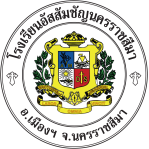 บันทึกข้อความเขียนที่โรงเรียนอัสสัมชัญนครราชสีมา						วันที่....................................................เรื่อง   แจ้งรายชื่อนักเรียนที่จบการศึกษา  ปีการศึกษา .........................เรียน   ผู้อำนวยการสิ่งที่ส่งมาด้วย	รายชื่อนักเรียนชั้น.......................................  ที่จบการศึกษา  ปีการศึกษา .....................		เนื่องด้วยในปีการศึกษา ..................มีนักเรียนชั้น................................  ทั้งสิ้น ...........คน ทางฝ่ายวิชาการขอแจ้งรายชื่อนักเรียนที่จบการศึกษาตามหลักสูตรฯ   ณ  ...................................................ดังรายละเอียดต่อไปนี้		จึงเรียนมาเพื่อโปรดพิจารณาอนุมัติ	ขอแสดงความนับถือ						ขอแสดงความนับถือ       (                            )					        (                           )หัวหน้างานทะเบียนและวัดผลระดับ………….			ผู้ช่วยหัวหน้ฝ่ายวิชาการระดับ………				      อนุมัติ          ไม่อนุมัติ           (ภราดา ดร.วิทยา  เทพกอม)                    ผู้อำนวยการระดับชั้นนักเรียนที่จบ (คน)นักเรียนที่ไม่จบ (คน)รวมนักเรียนทั้งสิ้น (คน)รวม